                                                      Grüne Ortsversammlung am 08.10. 2019, 19:30-21:30 Uhr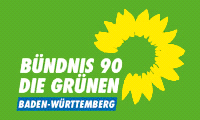 im Cafe Metamorphose RheinfeldenTN: Eva, Anette, Christiane, Alexander, Heiner, Jörg, Pasqual, Stefan, WolfgangOrtsverband RheinfeldenDigitalisierung – Chancen und ProblemanzeigenProtokoll der DiskussionsrundeBreitbandausbau als Standortfaktor für Gewerbe und IndustrieRheinfelden-App zur Erkundung der StadtDemokratische Prozesse nicht über „Kraken-Netzwerke“ führenFür E-government muss z.B. facebook umgangen werden; Alternativen suchen. Soziale Netzwerke nur als zusätzliche Medien nutzenWie repräsentativ ist eine bestimmte digitale Umfrage (z.B. EU-Umfrage zur Akzeptanz der Sommerzeit-Regelung) ?Digitale Vernetzung für die Energieeffizienz und zur Steuerung, Optimierung von Erneuerbaren EnergienVor jeder Maßnahme im Zuge der Digitalisierung/ Smart City sollte eine Gefahrenanalyse stehen.Nutzen und Gefahren gegenseitig abwägen„startpage“ statt „google“Elektronischer Bürgerservice soll intuitiv funktionieren; Microsoft-basiert?Digitales Netz der Stadtverwaltung auf Angriffspunkte testen („Penetrationstest“)Zur Erhöhung der Transparenz in der Verwaltung: Unsensible Daten durch öffentliche Schnittstellen zur Verfügung stellen (API-Interface)Digitale Inhalte kuratierenDigitale Kompetenz der älteren Mitbüger*innen gezielt fördernfür das Protokoll: Jörg